OKUL BİLGİLERİKURUM ADIKURUM ADIKURUM ADIÖzkonak hacı Halil Türkkan Anadolu lisesiÖzkonak hacı Halil Türkkan Anadolu lisesiÖzkonak hacı Halil Türkkan Anadolu lisesiÖzkonak hacı Halil Türkkan Anadolu lisesiÖzkonak hacı Halil Türkkan Anadolu lisesiÖzkonak hacı Halil Türkkan Anadolu lisesiKURUM KODUKURUM KODUKURUM KODU758084758084758084758084758084758084İLETİŞİM BİLGİLERİİLETİŞİM BİLGİLERİİLETİŞİM BİLGİLERİTelefon: 0 (384) 513 50 11Telefon: 0 (384) 513 50 11Telefon: 0 (384) 513 50 11Telefon: 0 (384) 513 50 11Telefon: 0 (384) 513 50 11Telefon: 0 (384) 513 50 11İLETİŞİM BİLGİLERİİLETİŞİM BİLGİLERİİLETİŞİM BİLGİLERİFax:Fax:Fax:Fax:Fax:Fax:İLETİŞİM BİLGİLERİİLETİŞİM BİLGİLERİİLETİŞİM BİLGİLERİe-posta:e-posta:e-posta:e-posta:e-posta:e-posta:İLETİŞİM BİLGİLERİİLETİŞİM BİLGİLERİİLETİŞİM BİLGİLERİWeb Adresi: www.ozkonakhhtal.meb.k12.trWeb Adresi: www.ozkonakhhtal.meb.k12.trWeb Adresi: www.ozkonakhhtal.meb.k12.trWeb Adresi: www.ozkonakhhtal.meb.k12.trWeb Adresi: www.ozkonakhhtal.meb.k12.trWeb Adresi: www.ozkonakhhtal.meb.k12.trULAŞIM BİLGİLERİULAŞIM BİLGİLERİULAŞIM BİLGİLERİAdres:  Ragıp Üner Caddesi No:131 Özkonak Kasabası-Avanos/NevşehirAdres:  Ragıp Üner Caddesi No:131 Özkonak Kasabası-Avanos/NevşehirAdres:  Ragıp Üner Caddesi No:131 Özkonak Kasabası-Avanos/NevşehirAdres:  Ragıp Üner Caddesi No:131 Özkonak Kasabası-Avanos/NevşehirAdres:  Ragıp Üner Caddesi No:131 Özkonak Kasabası-Avanos/NevşehirAdres:  Ragıp Üner Caddesi No:131 Özkonak Kasabası-Avanos/NevşehirULAŞIM BİLGİLERİULAŞIM BİLGİLERİULAŞIM BİLGİLERİİl-İlçe Merkezine Uzaklık:Nevşehir’e Uzaklık: 30,3 kmAvanos’a Uzaklık:   16,8 kmİl-İlçe Merkezine Uzaklık:Nevşehir’e Uzaklık: 30,3 kmAvanos’a Uzaklık:   16,8 kmİl-İlçe Merkezine Uzaklık:Nevşehir’e Uzaklık: 30,3 kmAvanos’a Uzaklık:   16,8 kmİl-İlçe Merkezine Uzaklık:Nevşehir’e Uzaklık: 30,3 kmAvanos’a Uzaklık:   16,8 kmİl-İlçe Merkezine Uzaklık:Nevşehir’e Uzaklık: 30,3 kmAvanos’a Uzaklık:   16,8 kmİl-İlçe Merkezine Uzaklık:Nevşehir’e Uzaklık: 30,3 kmAvanos’a Uzaklık:   16,8 kmULAŞIM BİLGİLERİULAŞIM BİLGİLERİULAŞIM BİLGİLERİServis Bilgisi: YokServis Bilgisi: YokServis Bilgisi: YokServis Bilgisi: YokServis Bilgisi: YokServis Bilgisi: YokULAŞIM BİLGİLERİULAŞIM BİLGİLERİULAŞIM BİLGİLERİUlaşım: Avanos’tan her saat Özkonak kasabasına özel halk otobüsü vardır. Hafta sonları sabah Özkonak’tan Avanos’a, akşam Avanos’tan Özkonak kasabasına vardır.Ulaşım: Avanos’tan her saat Özkonak kasabasına özel halk otobüsü vardır. Hafta sonları sabah Özkonak’tan Avanos’a, akşam Avanos’tan Özkonak kasabasına vardır.Ulaşım: Avanos’tan her saat Özkonak kasabasına özel halk otobüsü vardır. Hafta sonları sabah Özkonak’tan Avanos’a, akşam Avanos’tan Özkonak kasabasına vardır.Ulaşım: Avanos’tan her saat Özkonak kasabasına özel halk otobüsü vardır. Hafta sonları sabah Özkonak’tan Avanos’a, akşam Avanos’tan Özkonak kasabasına vardır.Ulaşım: Avanos’tan her saat Özkonak kasabasına özel halk otobüsü vardır. Hafta sonları sabah Özkonak’tan Avanos’a, akşam Avanos’tan Özkonak kasabasına vardır.Ulaşım: Avanos’tan her saat Özkonak kasabasına özel halk otobüsü vardır. Hafta sonları sabah Özkonak’tan Avanos’a, akşam Avanos’tan Özkonak kasabasına vardır.ULAŞIM BİLGİLERİULAŞIM BİLGİLERİULAŞIM BİLGİLERİHarita: 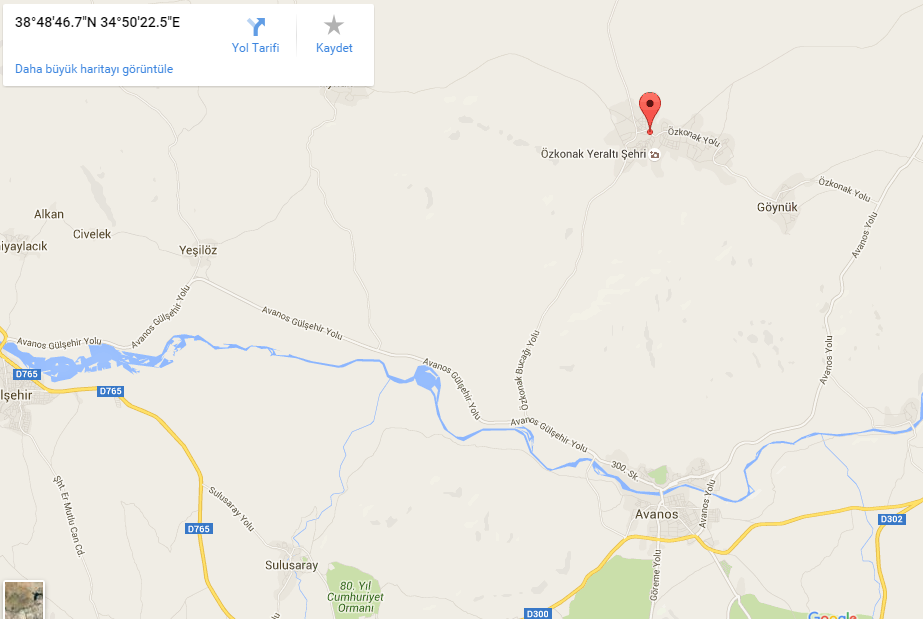 Harita: Harita: Harita: Harita: Harita: KURUM BİLGİLERİKURUM BİLGİLERİKURUM BİLGİLERİKURUM BİLGİLERİKURUM BİLGİLERİKURUM BİLGİLERİKURUM BİLGİLERİKURUM BİLGİLERİKURUM BİLGİLERİÖğretim ŞekliNormalXXXXDers Başlama 08:3008:30Öğretim ŞekliİkiliDers Bitiş16:0016:00Öğrenci SayısıKız98989898Pansiyon BilgileriKız80Öğrenci SayısıErkek54545454Pansiyon BilgileriErkek46Yabancı Dil1.Y. DilİngilizceİngilizceİngilizceİngilizceHazırlık SınıfıVarYabancı Dil2.Y.DilAlmancaAlmancaAlmancaAlmancaHazırlık SınıfıYokxDerslik Sayısı1010101010Spor Salonu Var VarÖğretmen Sayısı1313131313YemekhaneVarVarRehber Öğrt. SayısıYokYokYokYokYokKantinVarVarKütüphaneVarVarVarVarVarRevirVarVarKonferans SalonuYokYokYokYokYokIsınma ŞekliKaloriferKaloriferFen LaboratuvarıVarVarVarVarVarMisafirhaneYokYokB.T Laboratuvarı YokYokYokYokYokBahçeVarVarResim SınıfıYokYokYokYokYokLojman BilgileriYokYokMüzik SınıfıYokYokYokYokYokDiğer--İSTATİSTİKLERİSTATİSTİKLERİSTATİSTİKLERİSTATİSTİKLERİSTATİSTİKLERİSTATİSTİKLERİSTATİSTİKLERİSTATİSTİKLERİSTATİSTİKLERKontenjan BilgileriKontenjan BilgileriKontenjan BilgileriKontenjan Bilgileri2014-201568686868Kontenjan BilgileriKontenjan BilgileriKontenjan BilgileriKontenjan Bilgileri2015-201668686868Taban-Tavan Puan BilgileriTaban-Tavan Puan BilgileriTaban-Tavan Puan BilgileriTaban-Tavan Puan Bilgileri2013-2014248,614-414,359248,614-414,359248,614-414,359248,614-414,359Taban-Tavan Puan BilgileriTaban-Tavan Puan BilgileriTaban-Tavan Puan BilgileriTaban-Tavan Puan Bilgileri2014-2015244,663-426,031244,663-426,031244,663-426,031244,663-426,031Taban-Tavan Puan BilgileriTaban-Tavan Puan BilgileriTaban-Tavan Puan BilgileriTaban-Tavan Puan Bilgileri2015-2016215,870-426,017215,870-426,017215,870-426,017215,870-426,017Okulun YGS/LYS Başarı DurumuOkulun YGS/LYS Başarı DurumuOkulun YGS/LYS Başarı DurumuOkulun YGS/LYS Başarı Durumu2013-2014%89%89%89%89Okulun YGS/LYS Başarı DurumuOkulun YGS/LYS Başarı DurumuOkulun YGS/LYS Başarı DurumuOkulun YGS/LYS Başarı Durumu2014-2015%100%100%100%100Okulun YGS/LYS Başarı DurumuOkulun YGS/LYS Başarı DurumuOkulun YGS/LYS Başarı DurumuOkulun YGS/LYS Başarı Durumu2015-2016----LYS’ de Öğrenci Yerleştirme YüzdesiLYS’ de Öğrenci Yerleştirme YüzdesiLYS’ de Öğrenci Yerleştirme YüzdesiLYS’ de Öğrenci Yerleştirme Yüzdesi2013-2014%89%89%89%89LYS’ de Öğrenci Yerleştirme YüzdesiLYS’ de Öğrenci Yerleştirme YüzdesiLYS’ de Öğrenci Yerleştirme YüzdesiLYS’ de Öğrenci Yerleştirme Yüzdesi2014-2015%100%100%100%100LYS’ de Öğrenci Yerleştirme YüzdesiLYS’ de Öğrenci Yerleştirme YüzdesiLYS’ de Öğrenci Yerleştirme YüzdesiLYS’ de Öğrenci Yerleştirme Yüzdesi2015-2016----OKULUN SOSYAL VE KÜLTÜREL ETKİNLİKLERİOKULUN SOSYAL VE KÜLTÜREL ETKİNLİKLERİOKULUN SOSYAL VE KÜLTÜREL ETKİNLİKLERİOKULUN SOSYAL VE KÜLTÜREL ETKİNLİKLERİOKULUN SOSYAL VE KÜLTÜREL ETKİNLİKLERİOKULUN SOSYAL VE KÜLTÜREL ETKİNLİKLERİOKULUN SOSYAL VE KÜLTÜREL ETKİNLİKLERİOKULUN SOSYAL VE KÜLTÜREL ETKİNLİKLERİOKULUN SOSYAL VE KÜLTÜREL ETKİNLİKLERİSportif EtkinliklerSportif EtkinliklerSportif EtkinliklerSportif EtkinliklerFutbol, Voleybol, Futsal, Badminton turnuvalarına katılım.Futbol, Voleybol, Futsal, Badminton turnuvalarına katılım.Futbol, Voleybol, Futsal, Badminton turnuvalarına katılım.Futbol, Voleybol, Futsal, Badminton turnuvalarına katılım.Futbol, Voleybol, Futsal, Badminton turnuvalarına katılım.Bilimsel EtkinliklerBilimsel EtkinliklerBilimsel EtkinliklerBilimsel EtkinliklerMatematik Olimpiyatlarına katılım.Matematik Olimpiyatlarına katılım.Matematik Olimpiyatlarına katılım.Matematik Olimpiyatlarına katılım.Matematik Olimpiyatlarına katılım.Proje ÇalışmalarıProje ÇalışmalarıProje ÇalışmalarıProje ÇalışmalarıYokYokYokYokYokYurtdışı Proje FaaliyetleriYurtdışı Proje FaaliyetleriYurtdışı Proje FaaliyetleriYurtdışı Proje FaaliyetleriYokYokYokYokYokDİĞER HUSUSLARDİĞER HUSUSLARDİĞER HUSUSLARDİĞER HUSUSLARDİĞER HUSUSLARDİĞER HUSUSLARDİĞER HUSUSLARDİĞER HUSUSLARDİĞER HUSUSLAR